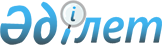 Об утверждении Правил определения стоимости исследований, консалтинговых услуг и государственного заданияПриказ Председателя Агентства Республики Казахстан по делам государственной службы от 4 мая 2023 года № 100. Зарегистрирован в Министерстве юстиции Республики Казахстан 5 мая 2023 года № 32448
      В соответствии с пунктом 5 статьи 34 Бюджетного кодекса Республики Казахстан, ПРИКАЗЫВАЮ:
      1. Утвердить прилагаемые Правила определения стоимости исследований, консалтинговых услуг и государственного задания.
      2. Юридическому департаменту Агентства Республики Казахстан по делам государственной службы в установленном законодательством порядке обеспечить:
      1) государственную регистрацию настоящего приказа в Министерстве юстиции Республики Казахстан;
      2) размещение настоящего приказа на интернет-ресурсе Агентства Республики Казахстан по делам государственной службы.
      3. Контроль за исполнением настоящего приказа возложить на руководителя аппарата Агентства Республики Казахстан по делам государственной службы.
      4. Настоящий приказ вводится в действие по истечении десяти календарных дней после дня его первого официального опубликования.
      "СОГЛАСОВАН"Министерство финансовРеспублики Казахстан Правила определения стоимости исследований, консалтинговых услуг и государственного задания Глава 1. Общие положения
      1. Настоящие Правила определения стоимости исследований, консалтинговых услуг и государственного задания (далее – Правила) разработаны в соответствии с пунктом 5 статьи 34 Бюджетного кодекса Республики Казахстан и определяют порядок определения стоимости исследований, консалтинговых услуг и государственного задания.
      2. В настоящих Правилах используются следующие понятия:
      1) консалтинговые услуги – услуги по определению и оценке проблем, возможностей, возникающих в процессе деятельности государственного органа либо по детальному анализу ситуации; по разработке эффективных рекомендаций по коррекции дальнейших действий для повышения финансовой и управленческой эффективности работы (в рамках следующих основных видов услуг: управленческий консалтинг, административно-кадровый консалтинг, финансовый консалтинг, IT-консалтинг, юридический консалтинг, специализированный консалтинг, консалтинг в области обороны, технические консалтинговые услуги) согласно Перечню специфик экономической классификации расходов, в том числе видов расходов, по которым регистрация заключенных гражданско-правовых сделок является обязательной, утвержденного приказом Министра финансов Республики Казахстан от 27 января 2016 года № 30 "Об утверждении перечня специфик экономической классификации расходов, в том числе видов расходов, по которым регистрация заключенных гражданско-правовых сделок является обязательной" (зарегистрирован в Реестре государственной регистрации нормативных правовых актов под № 13301);
      2) потенциальный исполнитель исследований, консалтинговых услуг и государственного задания (далее – потенциальный исполнитель) – юридическое и/или физическое лицо, подавшее проект на выполнение исследований, консалтинговых услуг и государственного задания (далее – проект);
      3) заказчик исследований, консалтинговых услуг и государственного задания (далее – заказчик) – Агентство Республики Казахстан по делам государственной службы;
      4) определение стоимости – мероприятия, проводимые Агентством Республики Казахстан по делам государственной службы, по определению стоимости исследований, консалтинговых услуг и государственного задания;
      5) государственное задание – заказ юридическим лицам с участием государства в уставном капитале, организациям, входящим в группу Фонда национального благосостояния, Национальной палате предпринимателей Республики Казахстан и ее организациям, определяемым Правительством Республики Казахстан, Национальному олимпийскому комитету Республики Казахстан, Национальному параолимпийскому комитету Республики Казахстан, автономному кластерному фонду, международному технологическому парку "Астана Хаб", автономным организациям образования и их организациям, корпоративному фонду "Академия Елбасы", определяемый Правительством Республики Казахстан, на оказание отдельных государственных услуг, реализацию бюджетных инвестиционных проектов и выполнение других задач, направленных на обеспечение социально-экономической стабильности и (или) социально-культурного развития государства. Глава 2. Порядок определения стоимости исследований, консалтинговых услуг и государственного задания
      3. Стоимость исследований, консалтинговых услуг и государственного задания включает в себя:
      1) прямые расходы:
      расходы по оплате труда работников, осуществляющих исследования, консалтинговые услуги и государственное задание, но не более среднемесячной номинальной заработной платы в соответствующей отрасли (профессиональная, научная и техническая деятельность) по республике, согласно последним опубликованным официальным статистическим данным (заработная плата, социальный налог, социальные отчисления в Государственный фонд социального страхования, отчисления работодателей в Фонд социального медицинского страхования);
      командировочные расходы (проезд, проживание и суточные);
      полиграфические расходы, необходимые непосредственно для исследований, консалтинговых услуг и государственного задания;
      информационные услуги (платформа для проведения видеоконференцсвязи, платформа для проведения онлайн-опросов, программы статистического анализа данных, доступ к информационным базам библиотекам, разработка цифрового портала и его техническая поддержка);
      транспортные расходы;
      услуги связи (расходы на почтовую связь, интернет, телефонию, хостинг и домен, разработка и содержание интернет-ресурсов);
      переводческие услуги;
      приобретение материалов, непосредственно используемых для проведения исследования, оказания консалтинговой услуги, выполнения государственного задания;
      2) условно-постоянные расходы:
      расходы по оплате услуг привлекаемых внешних экспертов (субподрядчиков);
      расходы по приобретению запасов (определение стоимости товаров и материалов, необходимых для исследований, консалтинговых услуг и государственного задания);
      3) налог на добавленную стоимость в соответствии с подпунктом 1) пункта 1 статьи 369 Кодекса Республики Казахстан "О налогах и других обязательных платежах в бюджет" (Налоговый кодекс).
      4. Информация по сбору стоимости проектов направляется заказчиком не менее трем потенциальным исполнителям в течение тридцати календарных дней после утверждения заказчиком тем исследований, консалтинговых услуг и государственного задания.
      5. Стоимость исследований, консалтинговых услуг и государственного задания определяется в соответствии с расчетом стоимости исследований, консалтинговых услуг и государственного задания согласно приложению к настоящим Правилам. Расчет стоимости исследований, консалтинговых услуг и государственного задания
      1. Стоимость исследований, консалтинговых услуг и государственного задания определяется по минимальной стоимости, исходя из суммы прямых расходов, условно-постоянных расходов и налога на добавленную стоимость на основании проектов, полученных от не менее трех потенциальных исполнителей:
      Стоимость = ∑ПР+УПР + НДС
      2. Сумма прямых расходов и условно-постоянных расходов (∑ПР+УПР) определяется по формуле:
      ∑ПР+УПР = ∑Сот + Скр + Спр + Сиу + Стр + Сус + Спу + Спм + Свэ + Спз
      где:
      Сот – сумма затрат на оплату труда;
      Скр – сумма затрат на командировочные расходы;
      Спр – сумма затрат на полиграфические расходы;
      Сиу – сумма затрат на информационные услуги;
      Стр – сумма затрат на транспортные расходы;
      Сус – сумма затрат на услуги связи;
      Спу – сумма затрат на переводческие услуги;
      Спм – сумма затрат на приобретение материалов;
      Свэ – сумма затрат на оплату услуг привлекаемых внешних экспертов (субподрядчиков);
      Спз – сумма затрат на приобретение запасов.
					© 2012. РГП на ПХВ «Институт законодательства и правовой информации Республики Казахстан» Министерства юстиции Республики Казахстан
				
      Председатель АгентстваРеспублики Казахстанпо делам государственной службы 

Д. Жазыкбаев
Утвержден приказом/
Председатель Агентства
Республики Казахстан по
делам государственной службы
от 4 мая 2023 года № 100Приложение
к Правилам определения
стоимости исследований,
консалтинговых услуг и
государственного задания